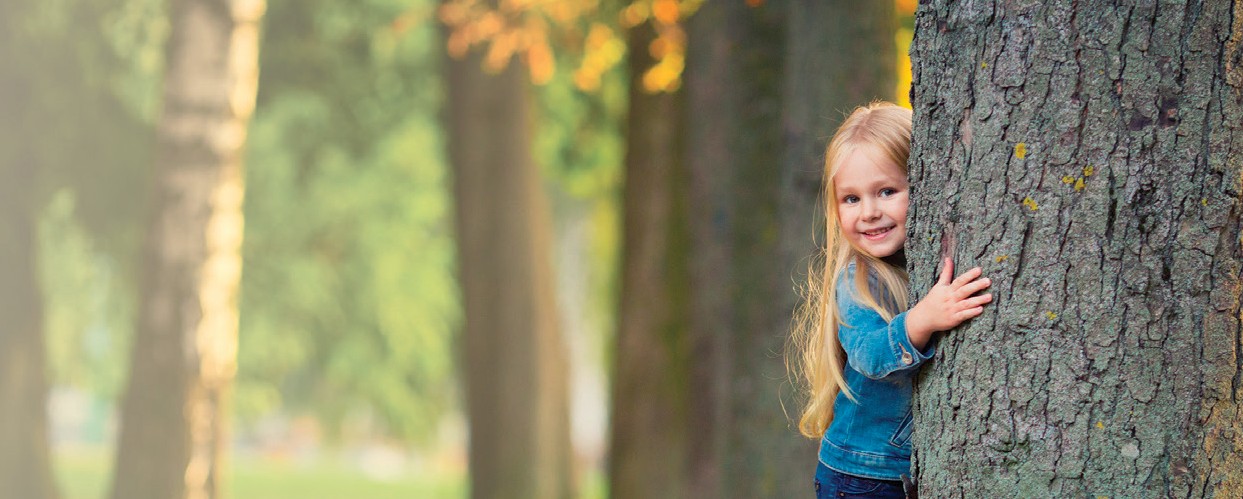 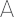 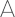 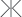 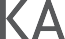 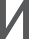 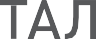 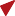 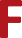 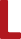 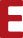 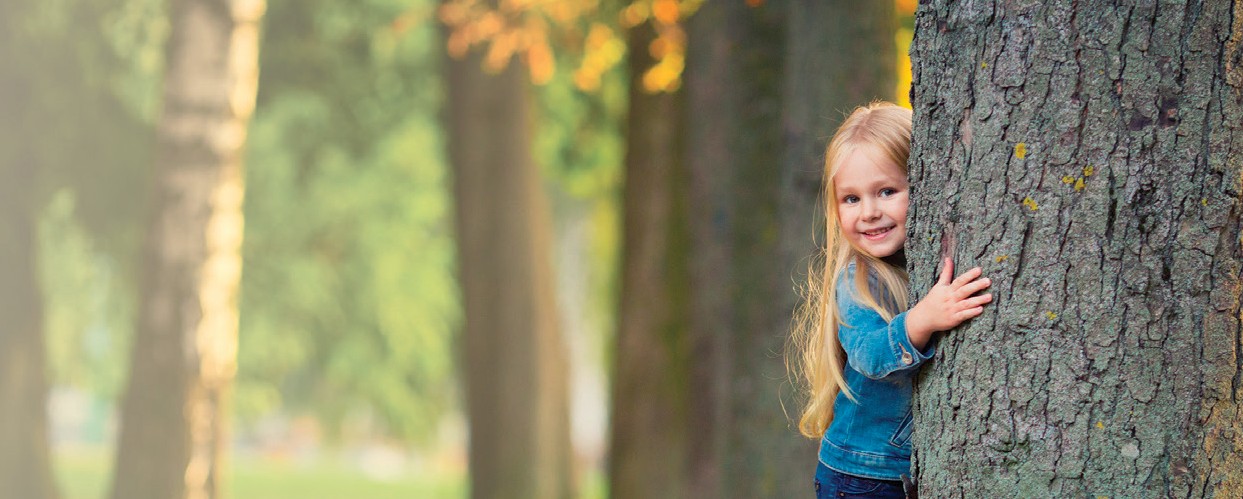 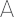 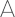 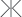 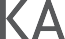 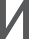 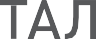 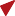 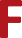 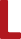 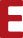 Клещи являются переносчиками таких опасных болезней, как:Клещевой энцефалит – заболевание чаще всего поражает центральную нервную систему – головной и спиной мозг.Боррелиоз (болезнь Лайма) – заболевание, которое может вызывать нарушения   в работе нервной системы, опорно-двигательного аппарата и сердца.Моноцитарный эрлихиоз – заболевание, поражающее кожу, печень, ЦНС и костный мозг.Гранулоцитарный анаплазмоз – заболевание, характеризующееся высокой темпе- ратурой и общими симптомами отравления.Геморрагическая лихорадка – заболевание, которое сопровождается лихорадкой и множественными кровотечениями.ПОЛИС ПРОГРАММЫ «СТОП.КЛЕЩ» ПОЗВОЛЯЕТ ОБЕСПЕЧИТЬ КОМПЛЕКСНУЮ ЗАЩИТУ И СВОЕВРЕМЕННУЮ ПОМОЩЬ ДЛЯ ПРОФИЛАКТИКИ И ЛЕЧЕНИЯ ЗАБОЛЕВАНИЙ, ВЫЗЫВАЕМЫХ УКУСАМИ КЛЕЩЕЙ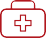 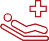 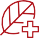 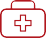 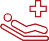 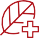 ОСНОВНЫЕ ПАРАМЕТРЫ ПРОГРАММЫ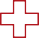 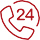 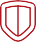 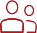 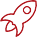 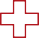 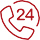 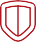 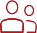 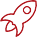 Страховая сумма, руб.Стоимость на одного застрахованного человека, руб.500 000 руб210  руб при коллективном страховании (индивидуальная страховка стоит 350 руб)